CONSELHO DE CENTROC  O  N  V  O  C  A  Ç  Ã  O(APENAS PARA CONSELHEIROS E CONSELHEIRAS)Em conformidade ao Regimento Geral da UFERSA, art. 177º, §1º e §2º, a Diretora do Centro Multidisciplinar de Angicos, na qualidade de Presidente do Conselho de Centro - CMA convoca todos os membros do referido Conselho a se fazerem presentes à 1ª Reunião Ordinária do Conselho de Centro - CMA de 2023 no presente exercício, com data, local e horário abaixo especificado, e seguindo a seguinte pauta: 1º PONTO – Apreciação e deliberação sobre a ata da 5ª Reunião Extraordinárias do Conselho de Centro de Angicos de 2023;2º PONTO – Apresentação e deliberação do Planejamento Financeiro Anual do Centro, conforme Art. 178 do regimento geral da UFERSA;3º PONTO – Apreciação e deliberação sobre o processo de renovação Afastamento do docente Marcos Alexandre Rabelo de Lima;4º PONTO – Apreciação e deliberação sobre a pauta da 4ª Reunião Ordinária de 2023 do Conselho de Ensino, Pesquisa e Extensão (Consepe) que foi convocado para a, que ocorrerá no dia 18 de abril de 2023, às 08h30, e será realizada de forma híbrida, com os seguintes ponto de pauta: 1.   Apreciação e deliberação sobre as atas da 2ª e 3ª reuniões ordinárias de 2023;2.   Apreciação e deliberação sobre os calendários acadêmicos da graduação dos semestres letivos 2023.1 e 2023.2, encaminhados via Memorando Eletrônico Nº 131/2023 – Prograd;3.  Apreciação sobre os calendários acadêmicos da graduação dos semestres letivos 2024.1, 2024.2, 2025.1 e 2025.2, encaminhados via Memorando Eletrônico Nº 131/2023 – Prograd;4.   Apreciação e deliberação sobre os Programas Gerais de Componentes Curriculares (PGCC’s), encaminhados via Memorando Eletrônico nº 103/2023 – Prograd;5.    Apreciação e deliberação sobre o Relatório Institucional Consolidado 2022 do Programa de Educação Tutorial (PET), enviado via Memorando Eletrônico nº 102/2023 – Prograd;6.  Apreciação e deliberação sobre solicitação de alteração de regime de carga horária do docente Antonio Erivando Xavier Junior, conforme processo nº 23091.012589/2019-81.Data: 17 de abril de 2023 (segunda-feira)Local: Remotamente em uma Sala virtual do Google MeetHorário: 15h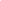 